Школа юного модельера «Силуэт»Младшая группаПтичка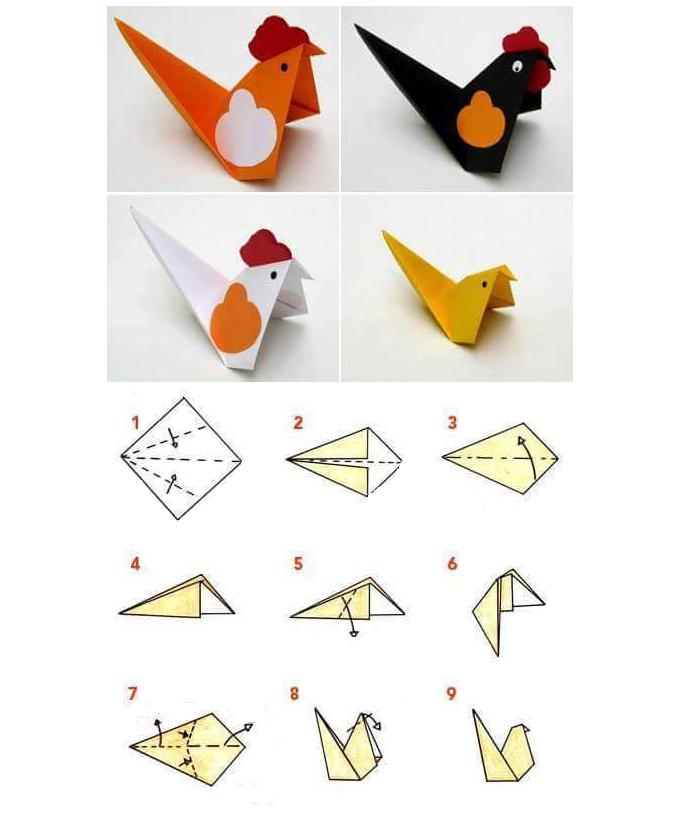 Зайчик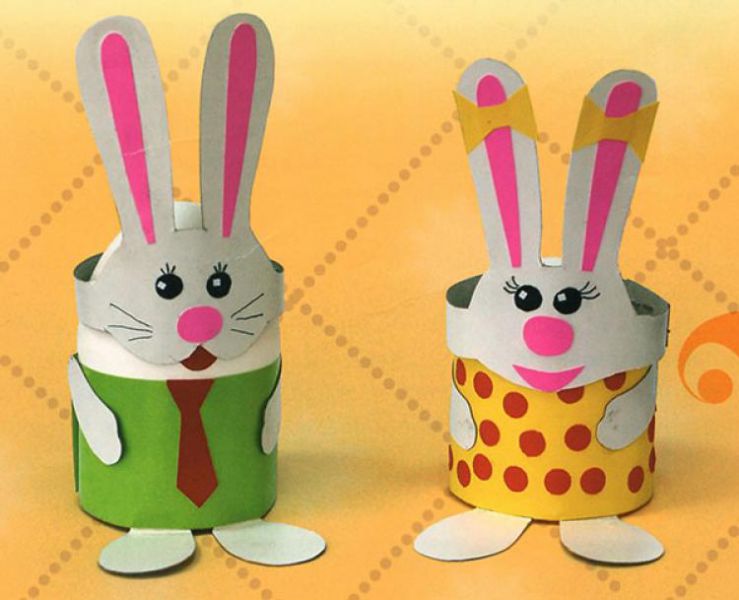 Подснежники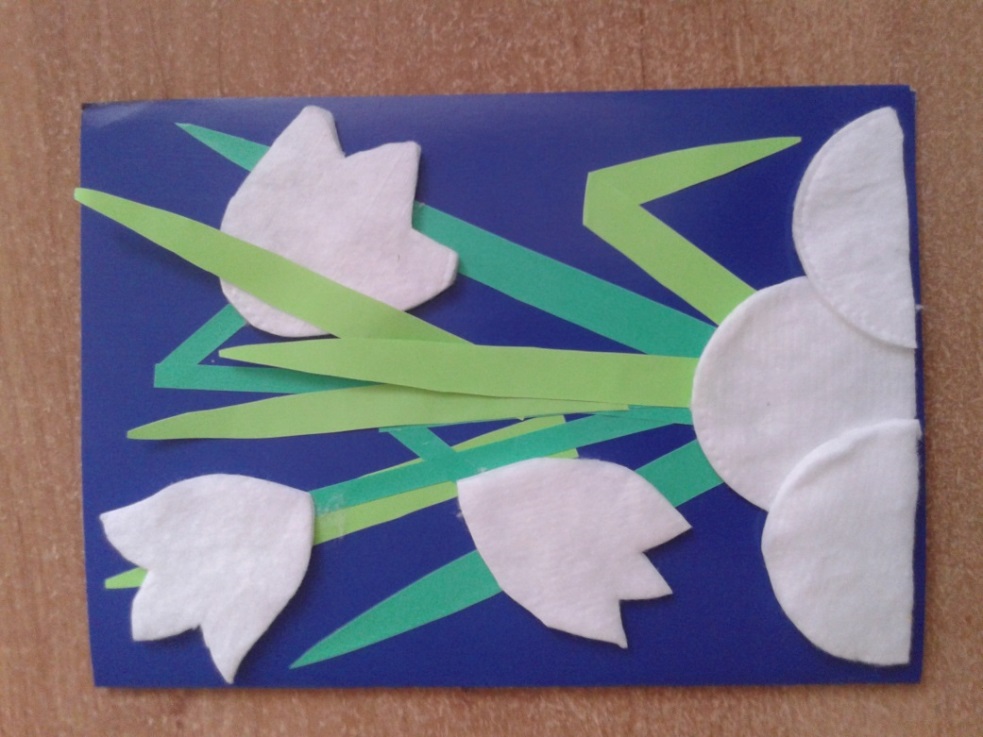 Пасхалки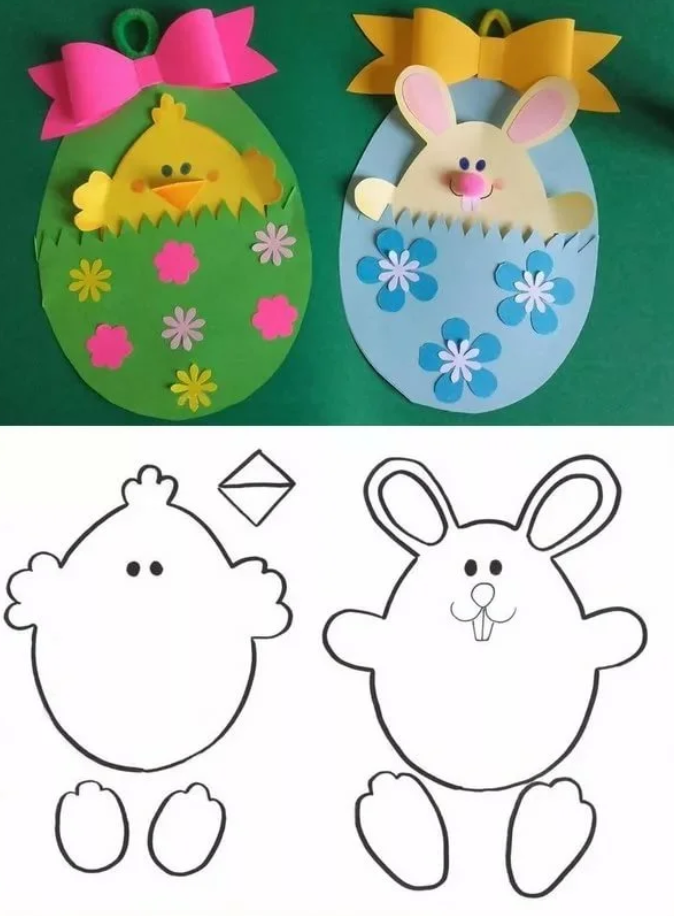 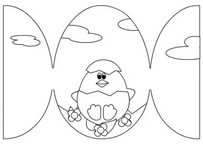 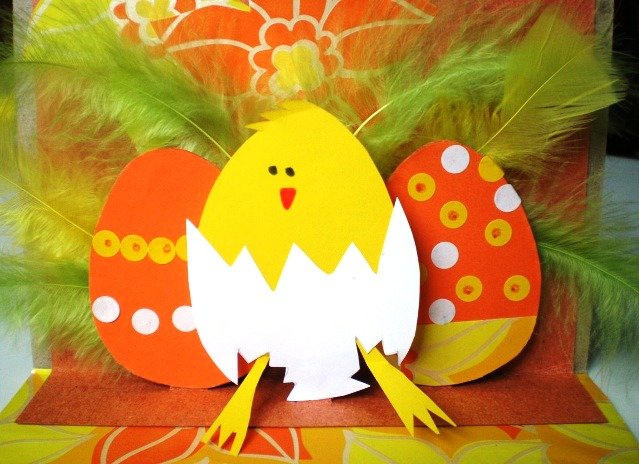 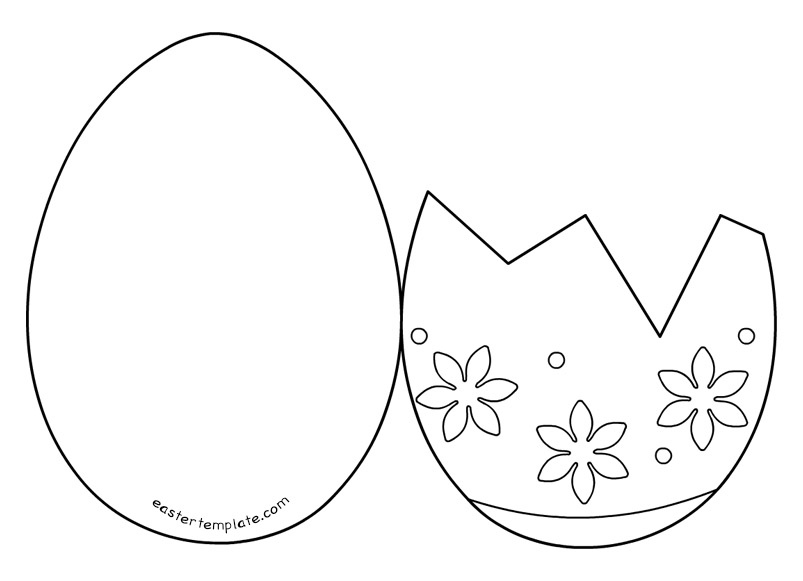 25.03Бумагопластика. Объемная игрушка «Птичка». Изучение основ техники оригами. Оформление работы по индивидуальному замыслу.30.03Бумагопластика. Объемная игрушка «Зайчик». Знакомство с работой, подбор материала. Работа с цветной бумагой, картоном, бумажными втулками. Оформление работы по индивидуальному замыслу.01.04Бумагопластика. Аппликация «Подснежники». Работа с бросовым материалом (ватными дисками).Оформление работы по индивидуальному замыслу.06.04Бумагопластика. Аппликация «Пасхалка». Знакомство с работой, подбор материала. Изготовление основы.08.04Бумагопластика. Аппликация «Пасхалка». Оформление работы по индивидуальному замыслу.